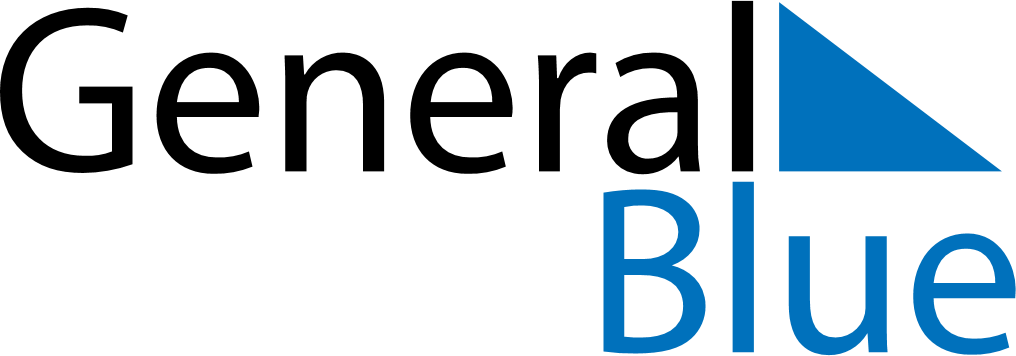 December 2026December 2026December 2026December 2026BahrainBahrainBahrainMondayTuesdayWednesdayThursdayFridaySaturdaySaturdaySunday123455678910111212131415161718191920National DayAccession Day212223242526262728293031